Getting to The TunnelsTurn off Goodwood Road into Grandview Drive at the Trinity Lutheran Church, Pasadena.Follow Grandview up to the top.At the Railway Terrace intersection, the temptation is to continue straight ahead as there is a gravel road leading to a gate. Resist the temptation as the gate is permanently locked.Instead, turn sharp left into Railway Terrace and follow it to its end where there is a gate. The gate is usually half open, if closed, it won’t be locked. Go through the gate and follow the gravel road to the left leading to the storage facility.Wait outside the residence until Dave or Kirsteen comes out, then follow them by reversing down to the entrance gates of The Tunnels and load up.When driving out remember to retrace your steps by turning right at the gravel road fork, don’t continue straight on. 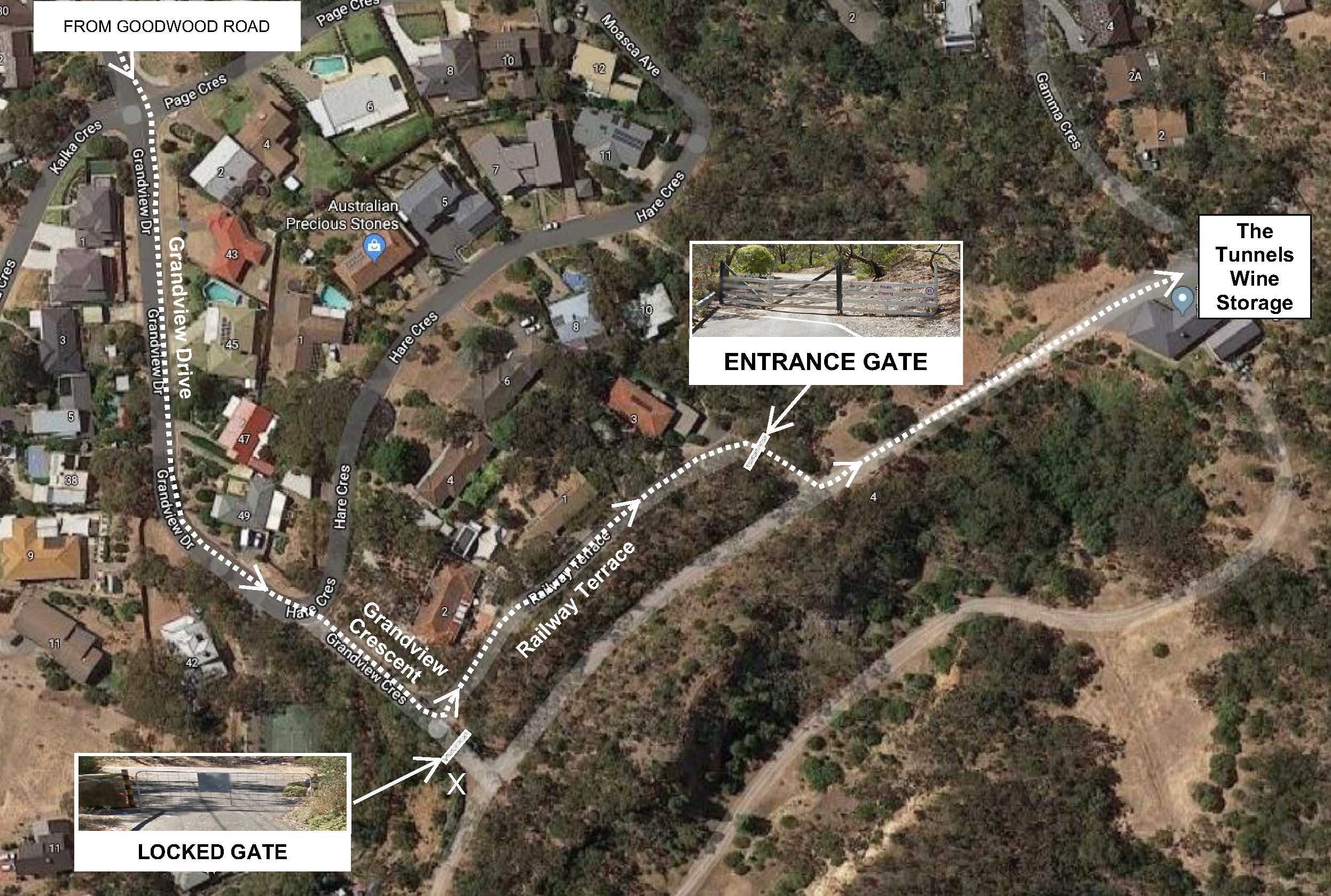 